I  know  1%  = 10,000  mg/L                               MG  is  million gallonsTo express mg/L concentration as lbs/million lbs requires no concentration conversion at all since mg/L is equivalent to parts per million parts (ppm) concentration.  Parts per million can be expressed using any units—milligrams, grams, pounds, etc.mg/L = 6ppm =     mg                                1,000,000 mg                   Or  =          grams                                    1,000,000 grams                          So, a concentration of 2 mg/L may be stated as:								   2 mg/L = 2 ppm =       2 lbs                   Or =             lbs                                                                                                            1,000,000 lbs                                      1,000,000 lbsTo express lbs/MG  concentration as lbs/million lbs  simply requires converting million gallons (MG) in the denominator to million lbs, using the conversion factor 8.34 lbs/gal.   In this calc you multiply only the denominator of the fraction since you are not changing (or increasing) the amount of water represented.  You are merely changing how you are reporting that amt of water (lbs instead of gallons)Percent Strength Using Dry HypochloriteTwo Parts of a Solution SoluteChemical toBe added, 			                                 =    Solution  SOLVENT     Xxxxxx   or   liquid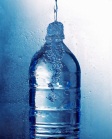                          Xxxx                        Xxxxx                    Dry% = Part         x  100      ;                      Percent chlorine strength is calculated as  part chlorine, in lbs        Whole                                            divided by the whole solution, in lbsI don’t understand part of this wording -  Since lbs chlorine is equal to (lbs hypochlorite) (% Avail. Cl2 /100), the numerator of the equation can be replaced.  And the denominator of the equation (lbs solution) includes both water (lbs) and chlorine or chlorine compound (lbs).  Thus the expanded equation may be written asAs indicated in this last equation, the hypochlorite added must be expressed in pounds.  If the hypochlorite weight is expressed in ounces or grams, it must first be converted to pounds.